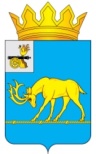 МУНИЦИПАЛЬНОЕ ОБРАЗОВАНИЕ «ТЕМКИНСКИЙ РАЙОН» СМОЛЕНСКОЙ ОБЛАСТИТЕМКИНСКИЙ РАЙОННЫЙ СОВЕТ ДЕПУТАТОВР Е Ш Е Н И Еот 28 января 2022 года                                                                                                № 3О работе административной комиссии за 2021 год и плане работы на 2022 годРассмотрев информацию о работе  административной комиссии за 2021 год и плане работы на 2022 год, в соответствии с Уставом муниципального образования «Темкинский район»  Смоленской области, решением постоянной комиссии по законности и правопорядку Темкинский районный Совет депутатов  р е ш и л: Информацию о работе административной  комиссии за 2021 год  и плане работы на 2022 год принять к сведению. Рекомендовать председателю административной комиссии продолжить работу по выработке мер, направленных на повышение активности должностных лиц, уполномоченных составлять протоколы об административных  правонарушениях; усилить работу, направленную на правовое просвещение населения по вопросам административного законодательства.  Настоящее решение вступает в силу со дня обнародования и подлежит размещению на официальном сайте в информационно-телекоммуникационной сети «Интернет».4. Контроль за исполнением настоящего решения возложить на постоянную     комиссию по законности  и  правопорядку (председатель А.Ф. Горностаева).Глава      муниципального     образования «Темкинский район» Смоленской областиПредседатель     Темкинского районного   Совета  депутатовС.А. ГуляевЛ.Ю. Терёхина